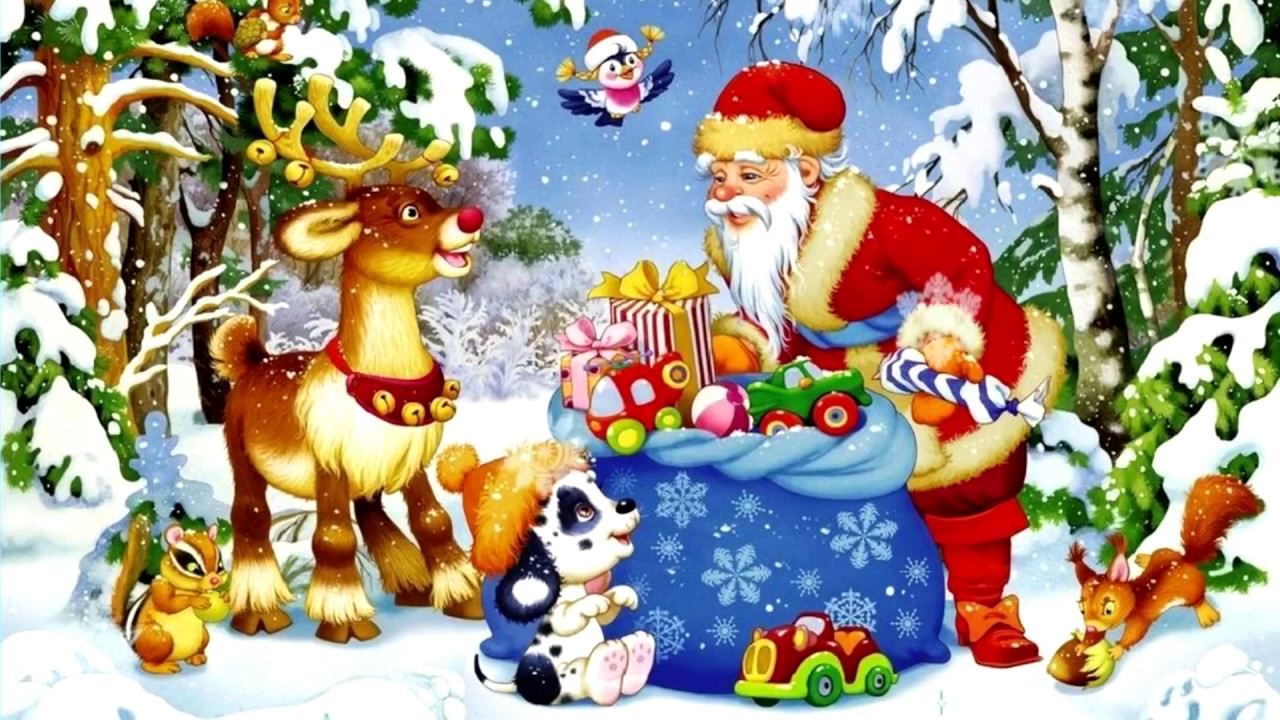 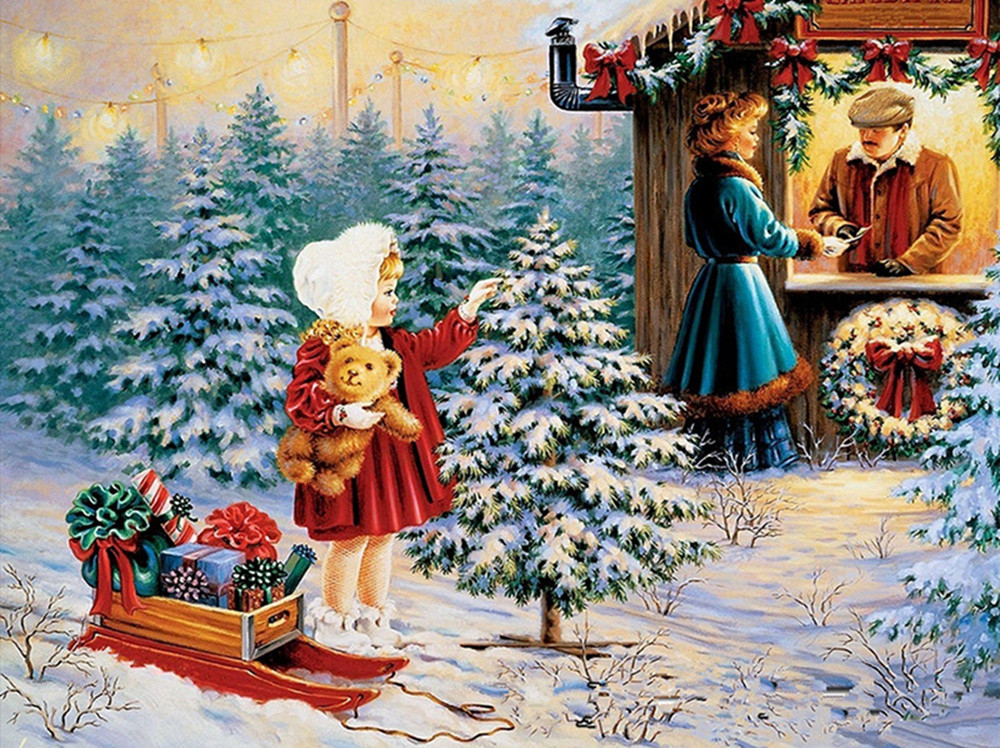 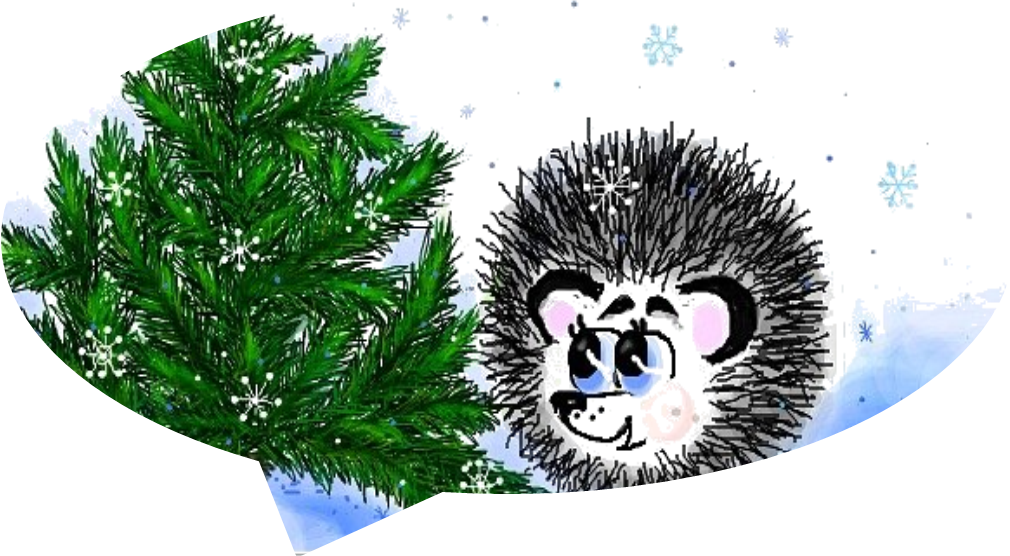 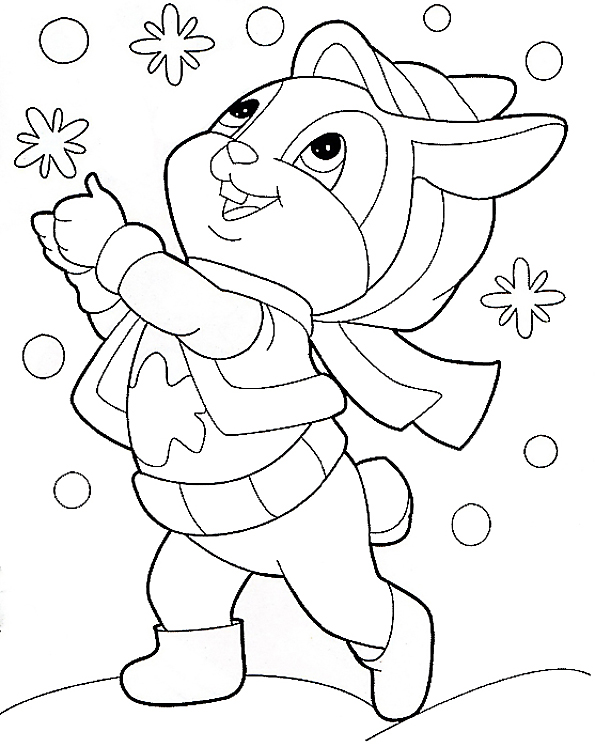 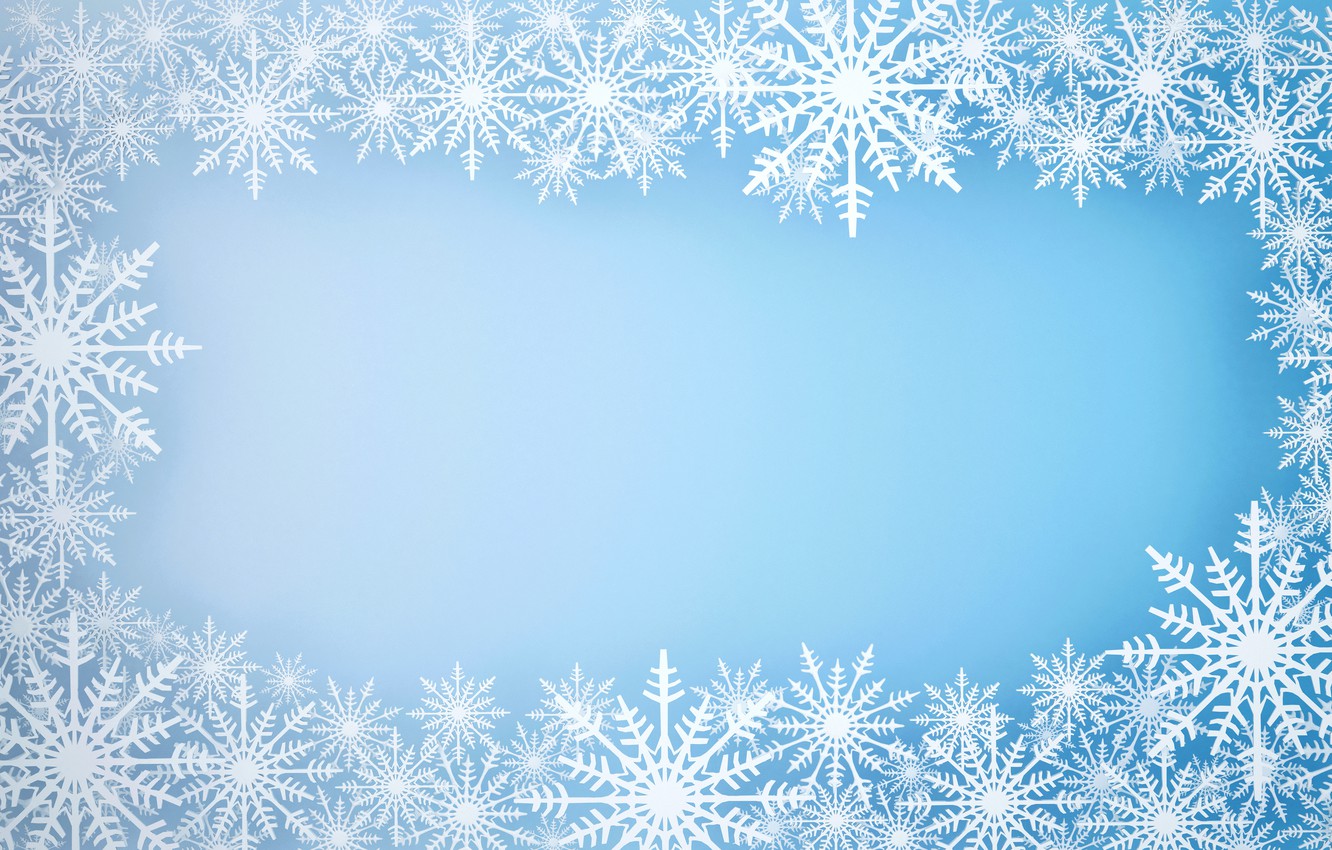 Волшебная снежинка  Как-то перед Новым годом решил Сережа написать письмо Деду Морозу и попросить у него для себя подарок.  «А вдруг пришлет?» – думал мальчик. Через две недели пришел ответ. Дед Мороз поздравлял Сережу , всех его друзей и родных с наступающим Новым годом. Но вместо подарка в конверте лежала одна единственная ,вырезанная из серебряной фольги  снежинка.  Дед Мороз уверял, что это не простая снежинка, и она превратится в желанный подарок. Только для этого в Новогоднюю ночь ее нужно будет положить под елку и сказать: «Снежинка! Подари мне, пожалуйста, Новогодний подарок!» В письме Сережа просил Деда Мороза подарить ему фотоаппарат или подзорную трубу. Но то, что это устроит какая-то снежинка из фольги, мальчик не верил. Он рассказал об этот маме.
Мама сказала:
– А почему бы и нет. В Новогоднюю ночь случаются чудеса. Об этом все знают. Вот бы и Катюше что-нибудь подарил Дед Мороз!
Да! А Сережа-то совсем забыл о своей маленькой двухлетней сестренке. Она, конечно же, тоже захочет подарок, и ей будет обидно, что Дед Мороз подарит подарок только ему.
Думал, думал Сережа и решил, что попросит у снежинки подарок не для себя, а для сестрички. «Она младше меня, ей подарок больше нужен», – решил мальчик.
В Новогоднюю ночь он положил снежинку под елку и сказал:
– Волшебная снежинка! Подари, пожалуйста, не мне, а моей сестричке Новогодний подарок.
Мама услышала это и сказала:
– Молодец, Сережа! Катенька у нас в семье самая маленькая. Пусть этот подарок достанется ей!
Наутро Сережа заглянул под елку, но не поверил своим глазам. Там лежал не один, а целых два подарка: один для Катюши – большой пушистый длинноухий заяц, второй для него – упакованный в новенькую коробочку фотоаппарат. Да и снежинка из серебряной фольги не исчезла. Она улеглась на одну из зеленых веточек Новогодней елки.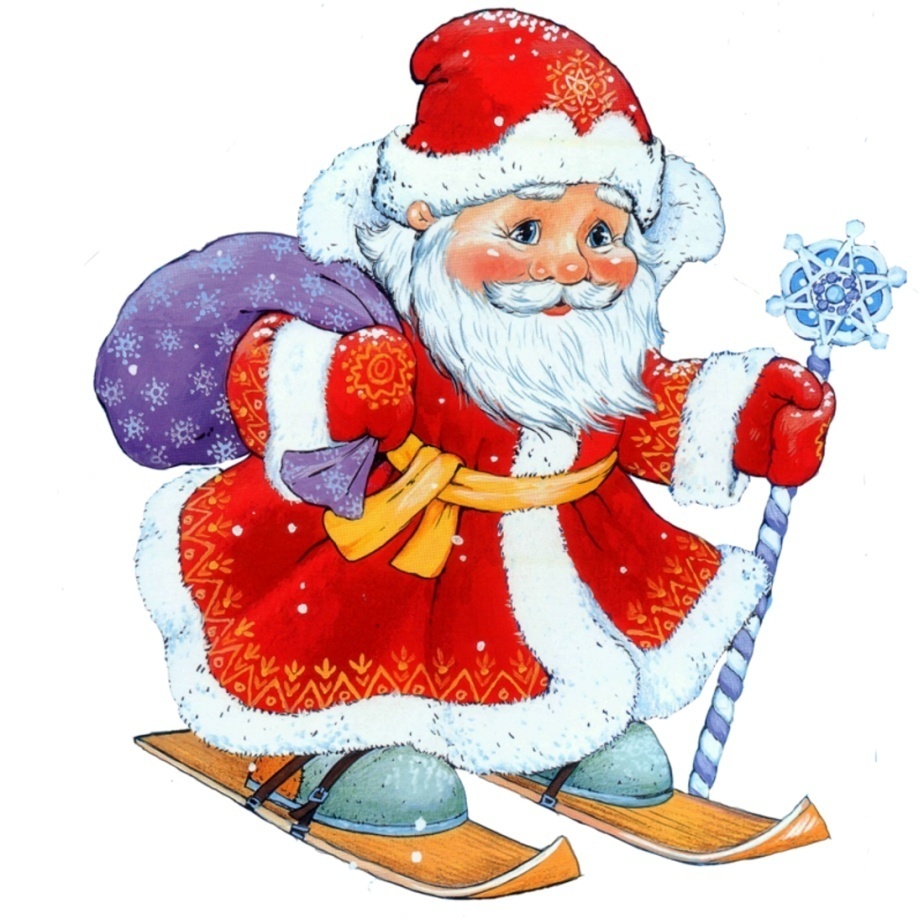 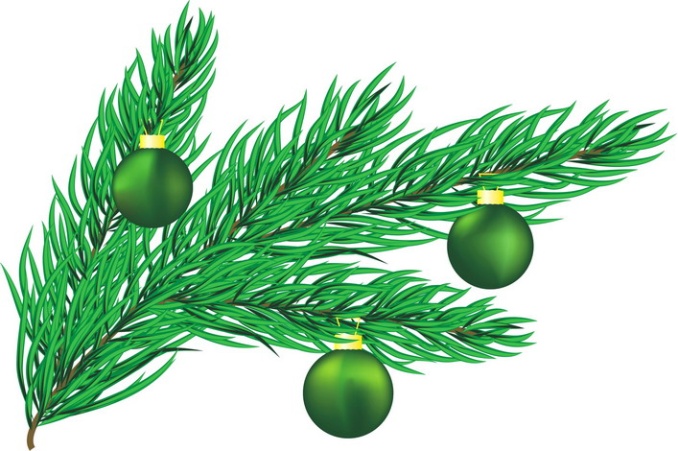 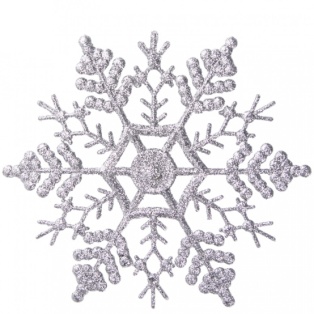 Мороз на улице трещит и носики морозит.А Дед Мороз на елку к нам спешит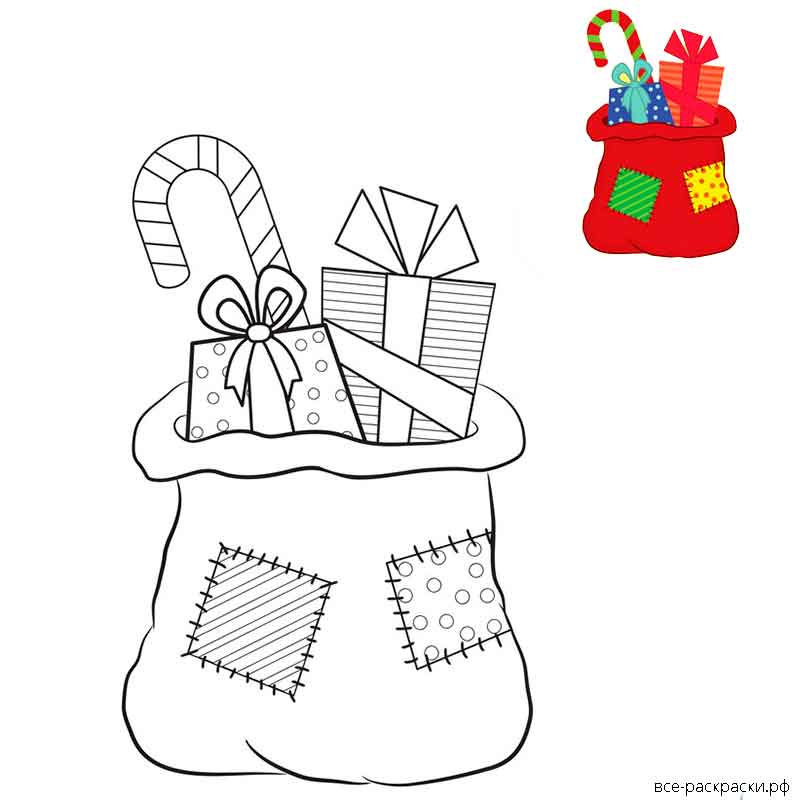 И букву «М» с игрушками приносит.Что приносит Дед Мороз?   (Мешок с игрушками.)Пусть я птичка-невеличка,У меня, друзья, привычка –Как начнутся холода,Прямо с севера сюда. (Снегирь) 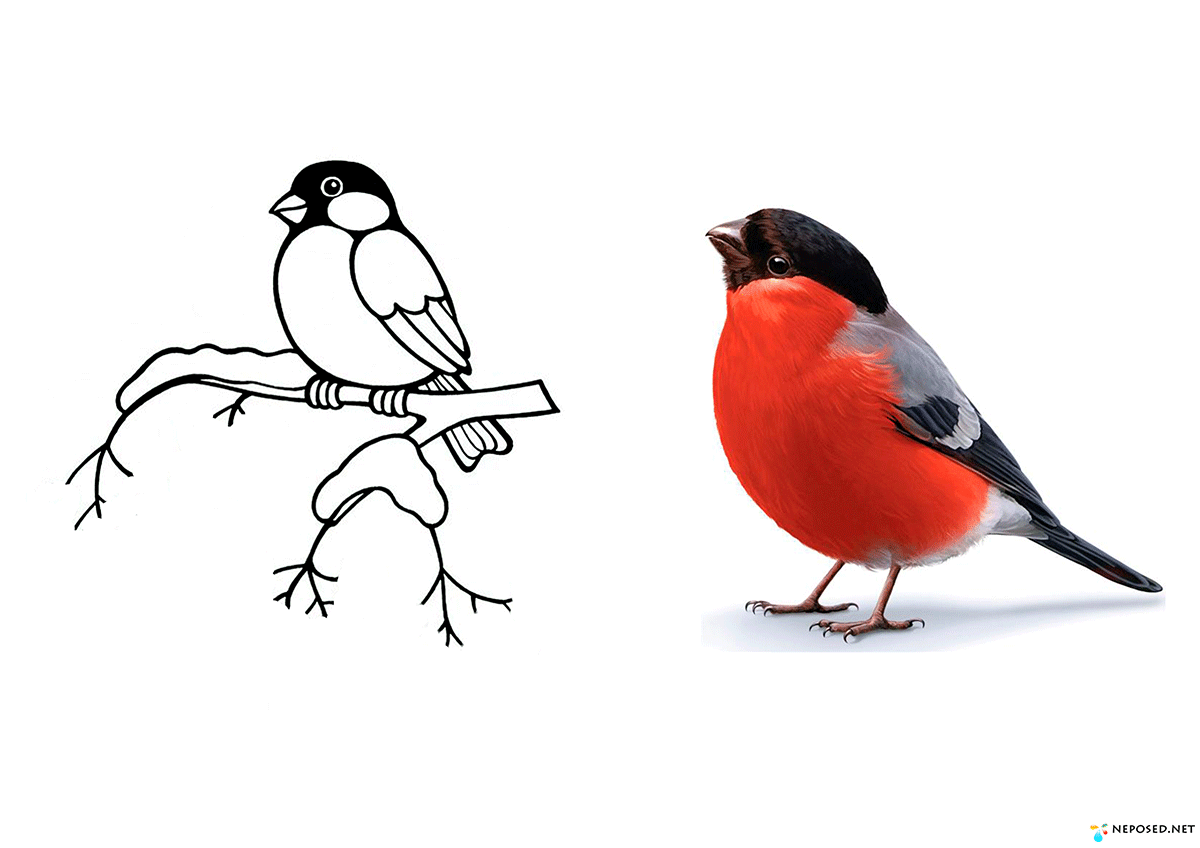 Она на ёжика похожа,
Как ёж, она в иголках тоже,
На ней плоды бывают — шишки.
Девчонки ждут её, мальчишки,
Когда она под Новый год
На праздник из лесу придёт. (Ёлка)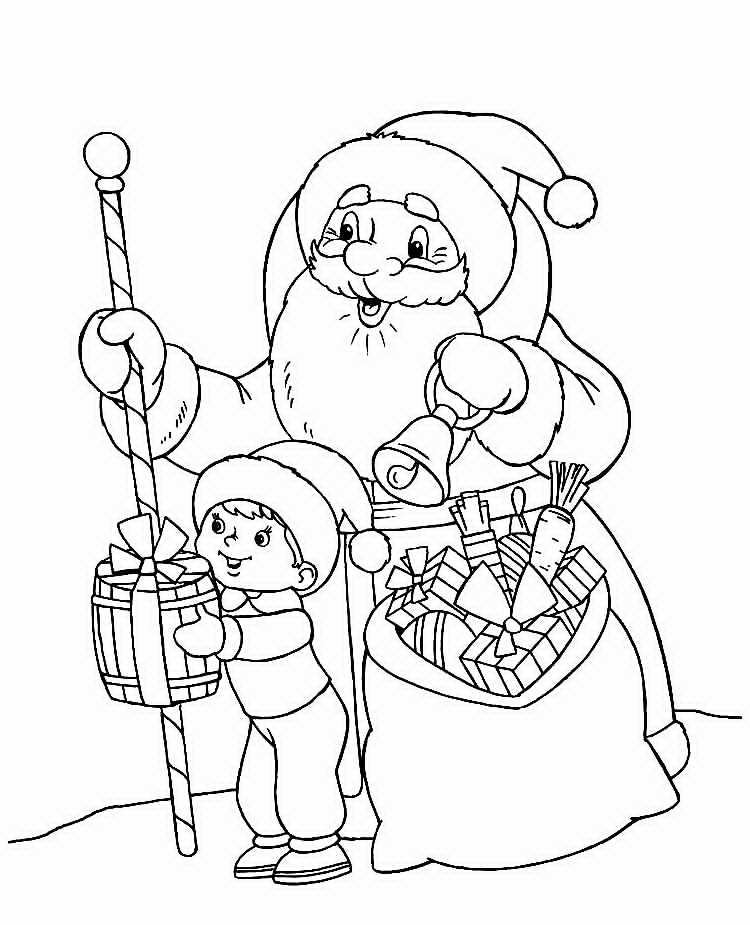 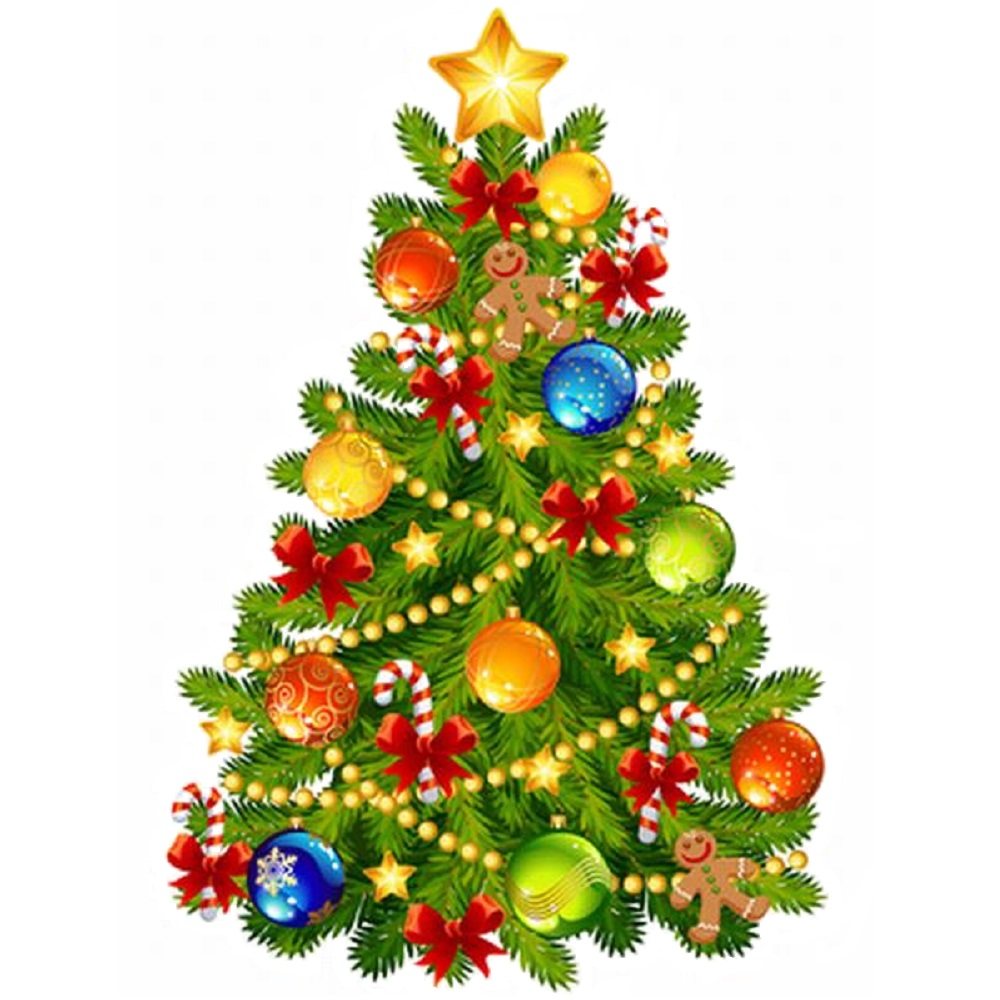 Под ёлку подарки приносит нам дед,
Он в тёплую шубу и шапку одет,
И нам говорит: «Прячьте уши нос,
Не то заморожу! Ведь я — …! » (Дед Мороз)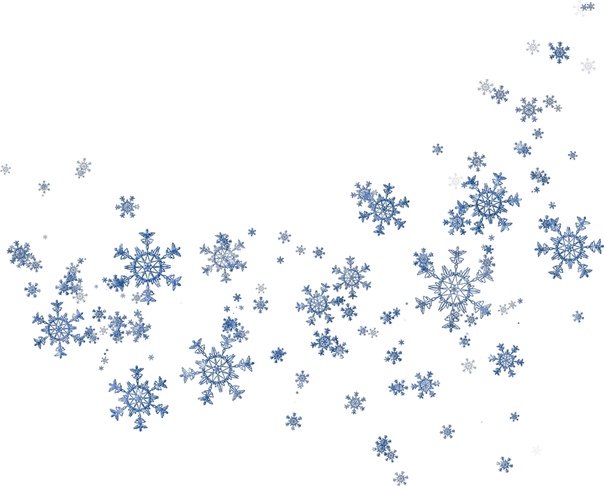 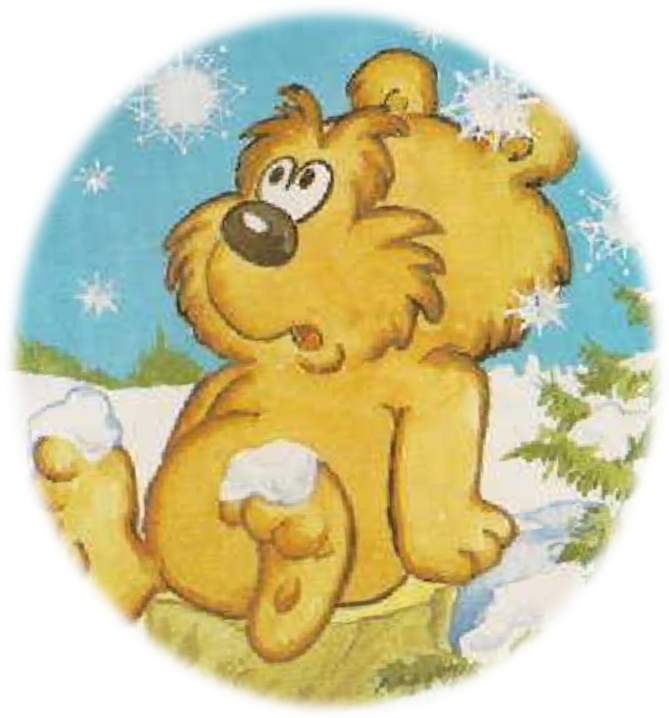 С утра падал снег. Медвежонок сидел на опушке леса на пеньке, задрав голову, и считал, и слизывал упавшие на нос снежинки.Снежинки падали сладкие, пушистые и прежде, чем опуститься совсем, привставали на цыпочки. Ах как это было весело!«Седьмая»,— прошептал Медвежонок и, полюбовавшись всласть, облизал нос.Но снежинки были заколдованные: они не таяли и продолжали оставаться такими же пушистыми у Медвежонка в животе.«Ах, здравствуйте, голубушка! — сказали шесть снежинок своей подруге, когда она очутилась рядом с ними.— В лесу так же безветренно?Медвежонок по—прежнему сидит на пеньке? Ах какой смешной Медвежонок!»Медвежонок слышал, что кто-то в животе у него разговаривает, но не обращал внимания.А снег все падал и падал. Снежинки все чаще опускались Медвежонку на нос, приседали и, улыбаясь, говорили:  «Здравствуй, Медвежонок!»«Очень приятно,— говорил Медвежонок.— Вы – шестьдесят восьмая». И облизывался.К вечеру он съел триста снежинок, и ему стало так холодно, что он едва добрался до берлоги и сразу уснул. И ему приснилось, что он — пушистая, мягкая снежинка… И что он опустился на нос какому-тоМедвежонку и сказал: «Здравствуй, Медвежонок?» — а в ответ услышал:  «Очень приятно, вы — триста двадцатая…» «Лам-па-ра-пам?» — заиграла музыка.И Медвежонок закружился в сладком, волшебном танце, и триста снежинок закружились вместе с ним. Они мелькали впереди, сзади, сбоку и, когда он уставал, подхватывали его, и он кружился, кружился, кружился…Всю зиму Медвежонок болел. Нос у него был сухой и горячий, а в животе плясали снежинки. И только весной, когда по всему лесу зазвенела капель и прилетели птицы, он открыл глаза и увидел на табуретке Ёжика. Ёжик улыбался и шевелил иголками.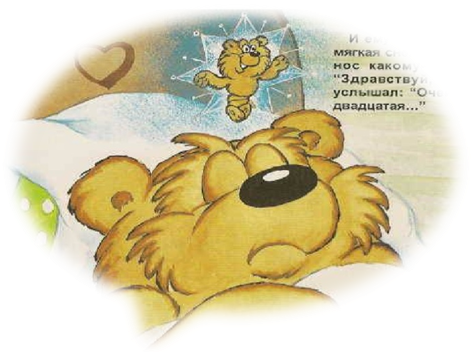 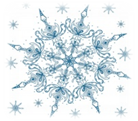 — Что ты здесь делаешь? — спросил Медвежонок. — Жду, когда ты выздоровеешь,— ответил Ёжик.— Долго?— Всю зиму. Я, как узнал, что ты объелся снегом— сразу перетащил все свои припасы к тебе…— И всю зиму ты сидел возле меня на табуретке? — Да, я поил тебя еловым отваром и прикладывал к животу сушеную травку…— Не помню,— сказал Медвежонок.— Еще бы! — вздохнул Ёжик.— Ты всю зиму говорил, что ты — снежинка. Я так боялся, что ты растаешь к весне…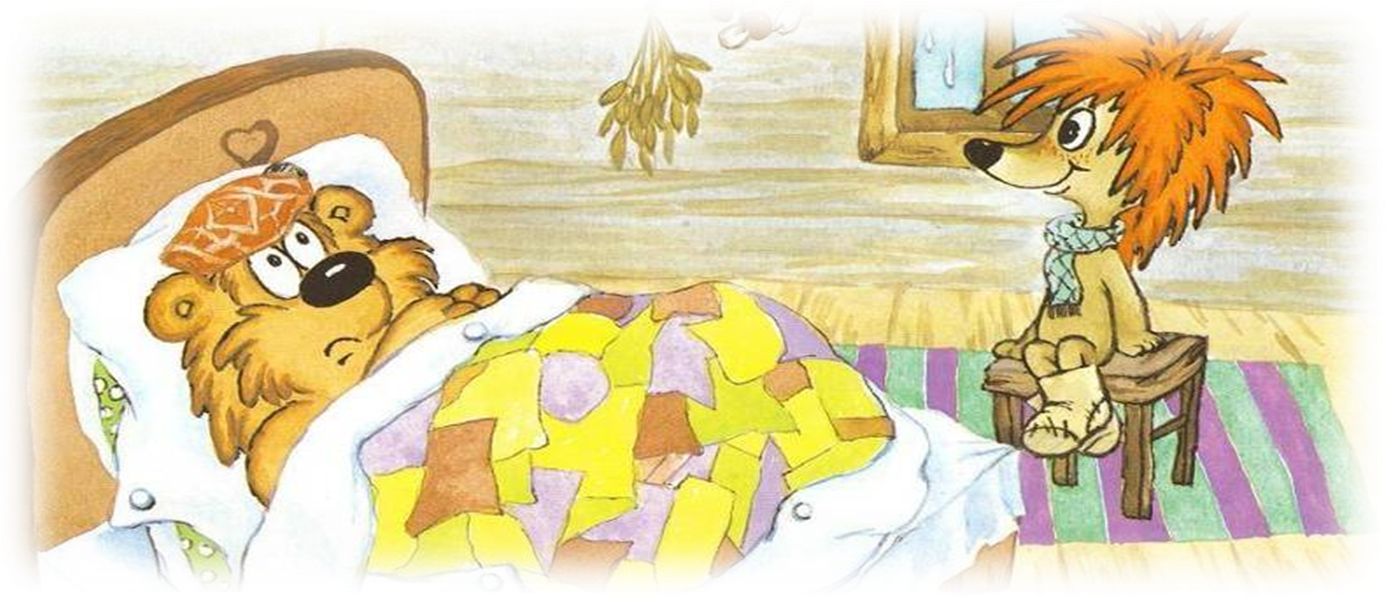 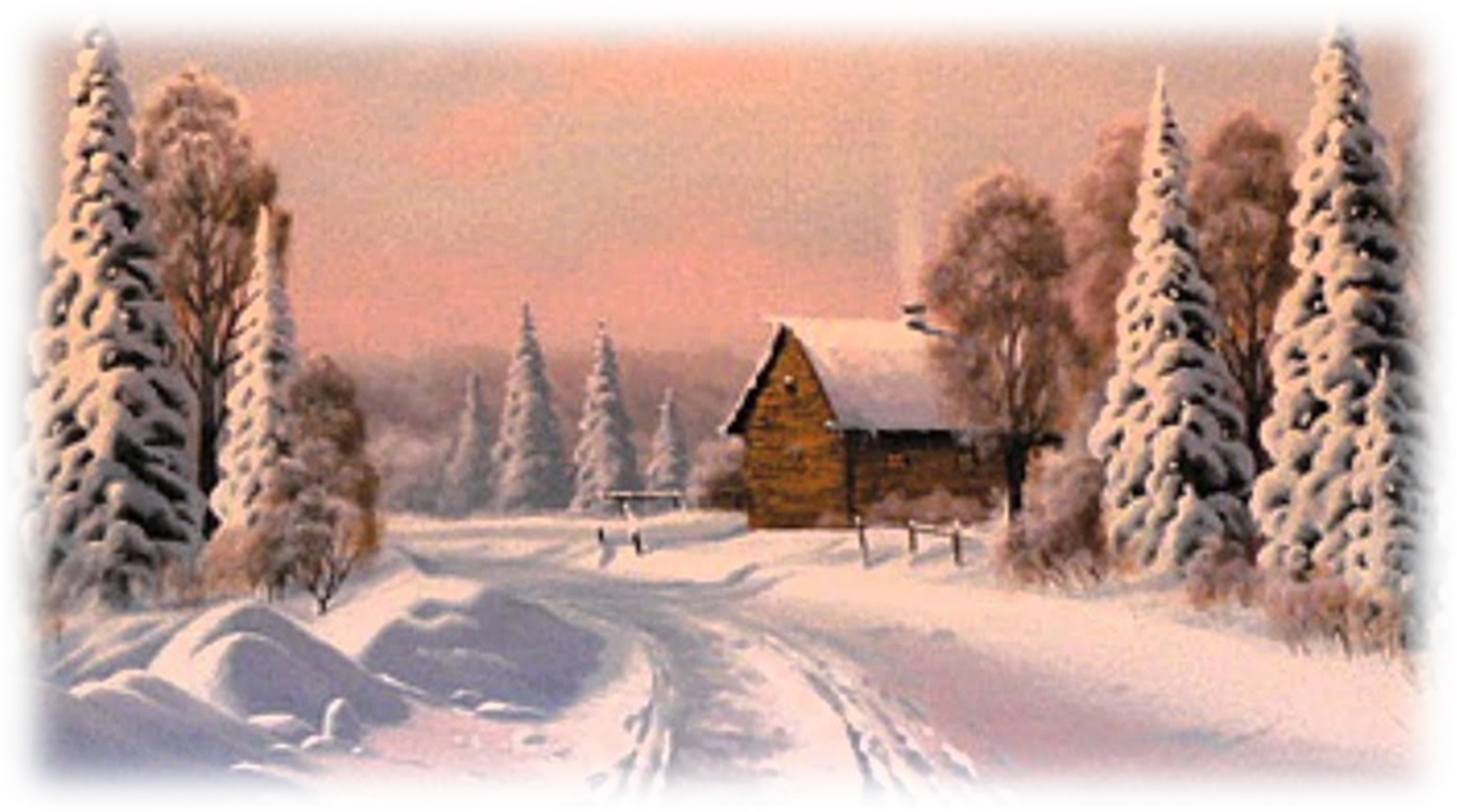 